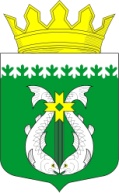 РОССИЙСКАЯ ФЕДЕРАЦИЯ РЕСПУБЛИКА  КАРЕЛИЯСОВЕТ СУОЯРВСКОГО МУНИЦИПАЛЬНОГО ОКРУГАХXII сессия                                                                                             I  созывРЕШЕНИЕ18.04.2024                                                                                                                            № 253О внесении изменений в Программу (прогнозный план)приватизации муниципального имуществаСуоярвского муниципального округа на 2024 годВ соответствии с Федеральным законом от 21.12.2001 года № 178-ФЗ «О приватизации государственного и муниципального имущества», ст. ст. 16, 51 Федерального закона от 06.10.2003 года № 131-ФЗ «Об общих принципах организации местного самоуправления в Российской Федерации», ст. ст. 28, 47 Устава Суоярвского муниципального округа Республики Карелия, с пунктом 9 части III Положения о порядке управления и распоряжения имуществом, находящимся в муниципальной собственности Суоярвского муниципального округа, утвержденного решением IX сессии Совета Суоярвского муниципального округа от 21 февраля 2023 года № 116, Совет Суоярвского  муниципального округа РЕШИЛ:Внести в Программу (прогнозный план) приватизации муниципального имущества Суоярвского муниципального округа на 2024 год, утвержденной решением Совета Суоярвского муниципального округа от 29.01.2024  № 234 «Об утверждении Программы (прогнозного плана) приватизации муниципального имущества Суоярвского муниципального округа на 2024 год» следующие изменения:1) приложение № 1 «Перечень имущества, находящегося в собственности Суоярвского муниципального округа в 2024 году» дополнить пунктами 3-8 (приложение к решению):2. Настоящее решение разместить на официальном интернет-портале Суоярвского муниципального округа в информационно-телекоммуникационной сети «Интернет».Председатель  Совета					Суоярвского муниципального округа                                                   Н.В. Васенина     Глава Суоярвского муниципального округа                                                                          Р.В. ПетровПриложение к решению Совета Суоярвского муниципального округа созыва от 18.04.2024 № 253   Председатель  Совета					  Суоярвского муниципального округа                                                   Н. В.Васенина     Глава Суоярвского муниципального округа                                                                          Р. В. Петров№п/пНаименование имуществаАдрес местонахождения имуществаИндивидуализирующие характеристики имущества3Нежилые помещения Республика Карелия, Суоярвский район,п. Поросозеро, ул. Центральная, д. 40Нежилое помещение 1 – кадастровый номер 10:16:0020105:38, площадь – 41,2 кв.м.Нежилое помещение 2 –кадастровый номер 10:16:0020105:37, площадь – 20,8 кв.м.Нежилое помещение 3 –кадастровый номер 10:16:0020105:36, площадь – 20,6 кв.м.4Нежилое помещениеРеспублика Карелия, Суоярвский район,п. Поросозеро, ул. Подгорная, д. 14, кв. 1Кадастровый номер 10:16:0000000:5657; Площадь – 62,4 кв.м.собственность 10:16:0000000:5657-10/036/2023-2 от 14.09.20235Здание с земельным участкомЗдание Местоположение установлено относительно ориентира, расположенного в границах участка. Ориентир Дом связи. Почтовый адрес ориентира: Республика Карелия, г. Суоярви, ул. Октябрьская, д. 18Кадастровый номер: 10:16:0010303:4;категория земель: земли населенных пунктов;разрешенное использование: для эксплуатации здания Дома связи; площадь: 1233+/-12 кв.м.;5Здание с земельным участкомЗдание Республика Карелия, Суоярвский район, ст. Суоярви-1, ул. Октябрьская, д. 18Назначение: нежилое; наименование: здание дома связи; общая площадь: 318,7 кв.м.; год ввода в эксплуатацию: 1951; этажность: 1, в том числе подземных 0; инвентарный номер – 86:250:001:005423520; кадастровый номер – 10:16:0000000:27226Движимое имущество –Блок - модульная котельнаяРеспублика Карелия, с. Вешкелица, ул. Советская, д. 6аГод ввода в эксплуатацию 1997. 7Движимое имущество –Автобус ПАЗ 32053-70Республика Карелия,  Суоярвский муниципальный округ, г. Суоярви, ул. Шельшакова, д.6Регистрационный номер М104АЕ10, год выпуска 2012, номер двигателя 523400С1008123, номер кузова Х1М3205СХС0005937, идентификационный номер Х1М3205СХС0005937, номер тех.паспорта 52НР094717, договор купли-продажи ТС от 26.10.2012 № 2308Нежилые помещенияРеспублика Карелия,  Суоярвский муниципальный округ, п. Суоеки, ул. Комсомольская, д. 4, пом. 1Помещение № 1 – 54,4 кв.1, номер на поэтажном плане 6-9Помещение № 1 – 7,8 кв.м, номер на поэтажном плане 3